АНКЕТА - ЗАЯВКА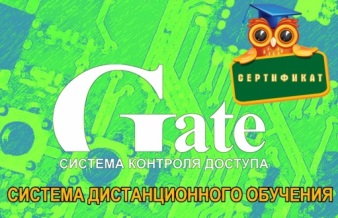 на прохождение дистанционного обучения российского бренда СКУД GateГарантируем, что указанные Вами сведения будут использованы только в целях внутреннего статистического анализа и совершенствования системы обучения.Дата подачи заявки:ФИО (полностью):E-mail:Телефон:Скайп:Город:Должность:Компания:Виды деятельности вашей компании: Проектирование и монтаж систем безопасности Продажа оборудования систем безопасности Эксплуатация систем безопасности и автоматизации	 Разработка и производство систем безопасности, автоматизации Другое:Знание Вами СКУД Gate  до начала обучения:  Не знаю,  только слышал.                               Систему знаю, но без практического опыта установки, эксплуатации.  Знаю и есть опыт проектирования / установки / эксплуатации.                                                                                          С какими брендами СКУД Вы уже встречались в своей деятельности:Любые дополнительные особые пожелания: